Б О Й О Р О K                                № 12                       Р А С П О Р Я Ж Е Н И Е    09 август 2013 йыл                                                       09 августа 2013годаО проведении месячника безопасности детей в  сельском  поселении Качегановский сельсовет муниципального района Миякинский район Республики Башкортостан.        Во исполнение Распоряжения главы администрации муниципального района и  Плана основных мероприятий администрации сельского поселения Качегановский сельсовет	в области гражданской обороны, предупреждения и ликвидации чрезвычайных ситуаций, обеспечения пожарной безопасности и безопасности на водных объектах на 2013 год:        1.Провести с 20 августа по 20 сентября 2013 года месячник безопасности детей в сельском поселении Качегановский сельсовет муниципального района Миякинский район Республики Башкортостан.        2.Утвердить план мероприятий по проведению месячника безопасности детей в сельском поселении Качегановский сельсовет муниципального района Миякинский район Республики Башкортостан согласно приложению.Глава сельского поселения                                                       Г.Р. КадыроваУтверждаюглава сельского поселения Качегановский сельсоветмуниципального района Миякинский район                                                                                                               Республики Башкортостан	                                                                                                                                                                        __________ 2013г.______ Г.Р.КадыроваП Л А Нпроведения месячника безопасности детей в СП Качегановский сельсовет муниципального   района Миякинский район  в периодс 20 августа по 20 сентября 2013 годаВ целях повышения безопасности детей в начале учебного года, восстановления у них после школьных каникул навыков безопасного поведения на дорогах и в транспорте, а также  адекватных действий при угрозе и возникновении пожаров и безопасности на водных объектах составлен план по месячнику безопасности детей.Цели и задачи:Формирование сознательного и ответственного отношения к вопросам личной безопасности;Привитие знаний и умений распознавать и оценивать опасные ситуации, определять способы защиты;Умение ликвидировать последствия и оказывать само и взаимопомощь.Формирование у учащихся  правил поведения, обеспечивающие личную и общественную безопасность.Расширение и углубление знаний педагогов и учащихся по противодействию проявлениям терактов в образовательных учреждениях;Воспитание у учащихся чувства патриотизма, высокой бдительности, коллективизма, взаимного уважения и понимания среди учащихся. Согласовано:Начальник МБУ «Отдел образования администрации муниципального района Миякинский район»                                                                                            С.М.АтангуловаГл. специалист сектора  МП, ГОЧС, администрации МР Миякинский район                                                             М.Г. Рахманов    Начальник отдела МВД России по Миякинскому району РБ полковник полиции                                                А.И.Киселев Начальник ПЧ-88 ФГКУ 16 ОФПС по РБ                                                             К.Г.КамаловБашkортостан РеспубликаhыМиeкe районы муниципаль районыныn Кoсoгeн ауыл советы ауыл билeмehе Хакимиeте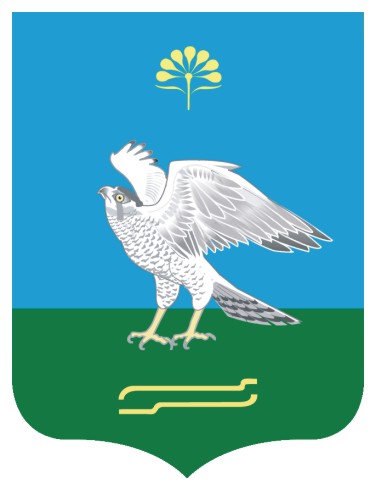 Администрация сельского поселения Качегановский сельсовет муниципального района Миякинский район Республики БашкортостанБашkортостан РеспубликаhыМиeкe районы муниципаль районыныn Кoсoгeн ауыл советы ауыл билeмehе ХакимиeтеАдминистрация сельского поселения Качегановский сельсовет муниципального района Миякинский район Республики Башкортостан№п/пНаименование мероприятийСроки проведенияИсполнители1.Проведение рабочих совещаний по вопросам безопасности детей  с представителями отдела образования, ОМВД по Миякинскому району, ГБУЗ РБ «Миякинская ЦРБ», ПЧ-88До 20.08. .Отдел по делам  ГОЧС, отдел образования, ПЧ-88,  ОМВД по Миякинскому району2.Взаимодействие с отделом образования по обсуждению в ходе августовских педагогических совещаний вопросов безопасности детей с привлечением сотрудников ОМВД по Миякинскому району, ГБУЗ РБ «Миякинская ЦРБ», ПЧ-8820.08.-20.09.2013 г.Отдел по делам  ГОЧС, отдел образования, ПЧ-88, ОМВД по Миякинскому району3.Организация проведения занятий с обучающимися по вопросам культуры безопасности жизнедеятельности, а также тренировок по действиям в случае пожаров, чрезвычайных ситуаций и угрозы террористических акций25.08-30.09.2013г.Отдел по делам  ГОЧС, отдел образования, ПЧ-88, ОМВД по Миякинскому району4.Разработка и распространение среди обучающихся и родителей памяток, листовок, буклетов по вопросам культуры безопасности жизнедеятельности10.08.-10.09.2013 г.Отдел по делам  ГОЧС, отдел образования, ПЧ-88, ОМВД по Миякинскому району5.Участие руководящего состава и специалистов отдела по делам ГОЧС, пожарных и спасательных формирований в проведении занятий в школах05.09.2013 г.Отдел по делам ГОЧС, ПЧ-88, спасательные формирования района6.Размещение информационных материалов по правилам поведения на дорогах и пожарной безопасности в учебных заведениях и местах массового пребывания людей20.08-20.09..Отдел по делам  ГОЧС, отдел образования, ПЧ-88,  ОМВД по Миякинскому району7.Освещение в средствах массовой информации мероприятий месячника безопасности детей20.08-20.09..Отдел по делам  ГОЧС, отдел образования, ПЧ-88,  ОМВД по Миякинскому району8.Организация проведения в общеобразовательных учреждениях конкурсов, викторин и показных занятий по правилам поведения на дорогах, в транспорте, при пожарах и угрозе террористических акций01.08.-10.09..Отдел по делам  ГОЧС, отдел образования, ПЧ-88, ОМВД по Миякинскому району